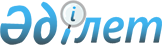 О внесении изменений в решение Жаркаинского районного маслихата от 13 декабря 2011 года № 4С-38/2 "О районном бюджете на 2012-2014 годы"
					
			Утративший силу
			
			
		
					Решение Жаркаинского районного маслихата Акмолинской области от 2 ноября 2012 года № 5С-11/2. Зарегистрировано Департаментом юстиции Акмолинской области 14 ноября 2012 года № 3486. Прекращено действие по истечении срока, на который решение было принято (письмо Жаркаинского районного маслихата Акмолинской области от 1 марта 2013 года № 03-2/69)      Сноска. Прекращено действие по истечении срока, на который решение было принято (письмо Жаркаинского районного маслихата Акмолинской области от 01.03.2013 № 03-2/69).      Примечание РЦПИ:

      В тексте сохранена авторская орфография және пунктуация.

      В соответствии с пунктом 4 статьи 106 Бюджетного кодекса Республики Казахстан от 4 декабря 2008 года, подпунктом 1) пункта 1 статьи 6 Закона Республики Казахстан «О местном государственном управлении и самоуправлении в Республике Казахстан» от 23 января 2001 года Жаркаинский районный маслихат РЕШИЛ:



      1. Внести в решение Жаркаинского районного маслихата от 13 декабря 2011 года № 4С-38/2 «О районном бюджете на 2012-2014 годы» (зарегистрировано в Реестре государственной регистрации нормативных правовых актов № 1-12-157, опубликовано 20 января 2012 года в районной газете «Целинное знамя») следующие изменения:



      пункт 1 изложить в следующей редакции:



      «1. Утвердить районный бюджет на 2012-2014 годы, согласно приложениям 1, 2, и 3 соответственно, в том числе на 2012 год в следующих объемах:



      1) доходы- 1 990 551,4 тысячи тенге, в том числе:



      налоговые поступления- 234 143,0 тысячи тенге;



      неналоговые поступления- 5 768,9 тысяч тенге;



      поступления от продажи основного капитала- 20 093,0 тысячи тенге;



      поступления трансфертов- 1 730 546,5 тысяч тенге;



      2) затраты- 1 984 189,2 тысячи тенге;



      3) чистое бюджетное кредитование- 1 536,0 тысяч тенге, в том числе:



      бюджетные кредиты- 4 800,0 тысяч тенге;



      погашение бюджетных кредитов- 3 264,0 тысячи тенге;



      4) сальдо по операциям с финансовыми активами- 32 000,0 тысячи тенге, в том числе:



      приобретение финансовых активов – 32 000,0 тысячи тенге;



      5) дефицит (профицит) бюджета- -27 173,8 тысяч тенге;



      6) финансирование дефицита (использование профицита) бюджета – 27 173,8 тысяч тенге;



      пункт 7 изложить в новой редакции:



      «7. Утвердить резерв местного исполнительного органа района на 2012 год в сумме 3 500,0 тысяч тенге».



      Приложения 1, 7 к указанному решению изложить в новой редакции согласно приложениям 1, 2 к настоящему решению.



      2. Настоящее решение вступает в силу со дня государственной регистрации в Департаменте юстиции Акмолинской области и вводится в действие с 1 января 2012 года.      Председатель сессии

      районного маслихата                        В.Виничук      и.о.Секретаря

      районного маслихата                        В.Камышанский      «СОГЛАСОВАНО»      Аким Жаркаинского района                   Т.Хамитов

 

Приложение 1 к решению     

Жаркаинского районного маслихата

от 2 ноября 2012 года № 5С-11/2 Приложение 1 к решению    

Жаркаинского районного маслихата

от 13 декабря 2011 года № 4С-38/2 

Районный бюджет на 2012 год

Приложение 2 к решению    

Жаркаинского районного маслихата

от 2 ноября 2012 года № 5С-11/2 Приложение 7 к решению    

Жаркаинского районного маслихата

от 13 декабря 2011 года № 4С-38/2 

Аппарат акима района в городе, города районного значения, поселка, аула (села), аульного (сельского) округа
					© 2012. РГП на ПХВ «Институт законодательства и правовой информации Республики Казахстан» Министерства юстиции Республики Казахстан
				КатегорияКатегорияКатегорияКатегорияСуммаКлассКлассКлассСуммаПодклассПодклассСуммаНаименованиеСумма12345I.Доходы1 990 551,41Налоговые поступления234 143,001Подоходный налог15 082,02Индивидуальный подоходный налог15 082,003Социальный налог124 696,01Социальный налог124 696,004Hалоги на собственность79 699,01Hалоги на имущество41 522,03Земельный налог6 923,04Hалог на транспортные средства20 354,05Единый земельный налог10 900,005Внутренние налоги на товары, работы и услуги12 886,02Акцизы2 245,03Поступления за использование природных и других ресурсов6 800,04Сборы за ведение предпринимательской и профессиональной деятельности3 841,008Обязательные платежи, взимаемые за совершение юридически значимых действий и (или) выдачу документов уполномоченными на то государственными органами или должностными лицами1 780,01Государственная пошлина1 780,02Неналоговые поступления5 768,901Доходы от государственной собственности3 156,95Доходы от аренды имущества, находящегося в государственной собственности3 152,07Вознаграждения по кредитам, выданным из государственного бюджета4,904Штрафы, пени, санкции, взыскания, налагаемые государственными учреждениями, финансируемыми из государственного бюджета, а также содержащимися и финансируемыми из бюджета (сметы расходов) Национального Банка Республики Казахстан1 338,01Штрафы, пени, санкции, взыскания, налагаемые государственными учреждениями, финансируемыми из государственного бюджета, а также содержащимися и финансируемыми из бюджета (сметы расходов) Национального Банка Республики Казахстан, за исключением поступлений от организаций нефтяного сектора1 338,006Прочие неналоговые поступления1 274,01Прочие неналоговые поступления1 274,03Поступления от продажи основного капитала20 093,001Продажа государственного имущества, закрепленного за государственными учреждениями164,01Продажа государственного имущества, закрепленного за государственными учреждениями164,003Продажа земли и нематериальных активов19 929,01Продажа земли19 929,04Поступления трансфертов1 730 546,502Трансферты из вышестоящих органов государственного управления1 730 546,52Трансферты из областного бюджета1 730 546,5Функциональная группаФункциональная группаФункциональная группаФункциональная группаСуммаАдминистратор бюджетных программАдминистратор бюджетных программАдминистратор бюджетных программСуммаПрограммаПрограммаСуммаНаименованиеСумма12345II. Затраты1 984 189,201Государственные услуги общего характера214 945,4112Аппарат маслихата района (города областного значения)12 275,0001Услуги по обеспечению деятельности маслихата района (города областного значения)12 275,0122Аппарат акима района (города областного значения)51 211,0001Услуги по обеспечению деятельности акима района (города областного значения)48 291,0003Капитальные расходы государственного органа2 920,0123Аппарат акима района в городе, города районного значения, поселка, аула (села), аульного (сельского) округа127 622,0001Услуги по обеспечению деятельности акима района в городе, города районного значения, поселка, аула (села), аульного (сельского) округа127 568,0024Создание информационных систем54,0459Отдел экономики и финансов района (города областного значения)23 837,4001Услуги по реализации государственной политики в области формирования и развития экономической политики, государственного планирования, исполнения бюджета и управления коммунальной собственностью района (города областного значения)22 812,0002Создание информационных систем69,0003Проведение оценки имущества в целях налогообложения134,0004Организация работы по выдаче разовых талонов и обеспечение полноты сбора сумм от реализации разовых талонов447,0010Приватизация, управление коммунальным имуществом, постприватизационная деятельность и регулирование споров, связанных с этим119,8011Учет, хранение, оценка и реализация имущества, поступившего в коммунальную собственность81,6015Капитальные расходы государственного органа174,002Оборона1 953,0122Аппарат акима района (города областного значения)1 953,0005Мероприятия в рамках исполнения всеобщей воинской обязанности1 753,0006Предупреждение и ликвидация чрезвычайных ситуаций масштаба района (города областного значения)200,003Общественный порядок, безопасность, правовая, судебная, уголовно-исполнительная деятельность1 550,0458Отдел жилищно-коммунального хозяйства, пассажирского транспорта и автомобильных дорог района (города областного значения)1 550,0021Обеспечение безопасности дорожного движения в населенных пунктах1 550,004Образование1 168 372,2464Отдел образования района (города областного значения)1 168 372,2001Услуги по реализации государственной политики на местном уровне в области образования13 552,0002Создание информационных систем20,0003Общеобразовательное обучение929 360,2005Приобретение и доставка учебников, учебно-методических комплексов для государственных учреждений образования района (города областного значения)8 096,0006Дополнительное образование для детей20 433,0009Обеспечение дошкольного воспитания и обучения167 122,0015Ежемесячные выплаты денежных средств опекунам (попечителям) на содержание ребенка-сироты (детей-сирот), и ребенка (детей), оставшегося без попечения родителей за счет трансфертов из республиканского бюджета9 918,0021Увеличение размера доплаты за квалификационную категорию воспитателям детских садов, мини-центров, школ-интернатов: общего типа, специальных (коррекционных), специализированных для одаренных детей, организаций образования для детей-сирот и детей, оставшихся без попечения родителей, центров адаптации несовершеннолетних за счет трансфертов из республиканского бюджета200,0040Реализация государственного образовательного заказа в дошкольных организациях образования7 095,0063Повышение оплаты труда учителям, прошедшим повышение квалификации по учебным программам Автономная организация образования "Назарбаев Интеллектуальные школы" за счет трансфертов из республиканского бюджета480,0064Увеличение размера доплаты за квалификационную категорию учителям организаций начального, основного среднего, общего среднего образования: школы, школы-интернаты: (общего типа, специальных (коррекционных), специализированных для одаренных детей; организаций для детей-сирот и детей, оставшихся без попечения родителей) за счет трансфертов из республиканского бюджета11 670,0067Капитальные расходы подведомственных государственных учреждений и организаций426,006Социальная помощь и социальное обеспечение77 699,5451Отдел занятости и социальных программ района (города областного значения)77 699,5001Услуги по реализации государственной политики на местном уровне в области обеспечения занятости и реализации социальных программ для населения16 894,0002Программа занятости20 999,9004Оказание социальной помощи на приобретение топлива специалистам здравоохранения, образования, социального обеспечения, культуры, спорта и ветеринарии в сельской местности в соответствии с законодательством Республики Казахстан3 154,3005Государственная адресная социальная помощь1 860,0006Оказание жилищной помощи782,0007Социальная помощь отдельным категориям нуждающихся граждан по решениям местных представительных органов7 967,5010Материальное обеспечение детей-инвалидов, воспитывающихся и обучающихся на дому184,7011Оплата услуг по зачислению, выплате и доставке пособий и других социальных выплат299,0012Создание информационных систем59,0014Оказание социальной помощи нуждающимся гражданам на дому7 099,1016Государственные пособия на детей до 18 лет5 509,0017Обеспечение нуждающихся инвалидов обязательными гигиеническими средствами и предоставление услуг специалистами жестового языка, индивидуальными помощниками в соответствии с индивидуальной программой реабилитации инвалида1 288,0023Обеспечение деятельности центров занятости населения11 603,007Жилищно-коммунальное хозяйство334 148,3123Аппарат акима района в городе, города районного значения, поселка, аула (села), аульного (сельского) округа11 457,0008Освещение улиц населенных пунктов5 835,0010Содержание мест захоронений и погребение безродных956,0011Благоустройство и озеленение населенных пунктов4 666,0455Отдел культуры и развития языков района (города областного значения)16 602,0024Ремонт объектов в рамках развития сельских населенных пунктов по Программе занятости 202016 602,0458Отдел жилищно-коммунального хозяйства, пассажирского транспорта и автомобильных дорог района (города областного значения)53 919,3003Организация сохранения государственного жилищного фонда4 466,0011Обеспечение бесперебойного теплоснабжения малых городов24 840,2012Функционирование системы водоснабжения и водоотведения15 460,1016Обеспечение санитарии населенных пунктов2 493,0018Благоустройство и озеленение населенных пунктов4 392,0026Организация эксплуатации тепловых сетей, находящихся в коммунальной собственности районов (городов областного значения)2 268,0467Отдел строительства района (города областного значения)252 170,0003Проектирование, строительство и (или) приобретение жилья государственного коммунального жилищного фонда35 800,0004Проектирование, развитие, обустройство и (или) приобретение инженерно-коммуникационной инфраструктуры30 467,2005Развитие коммунального хозяйства20 749,0006Развитие системы водоснабжения и водоотведения127 944,0074Развитие и обустройство недостающей инженерно-коммуникационной инфраструктуры в рамках второго направления Программы занятости 202037 209,808Культура, спорт, туризм и информационное пространство91 376,6455Отдел культуры и развития языков района (города областного значения)56 941,1001Услуги по реализации государственной политики на местном уровне в области развития языков и культуры5 392,0003Поддержка культурно-досуговой работы30 340,0006Функционирование районных (городских) библиотек17 074,0007Развитие государственного языка и других языков народа Казахстана2 995,0032Капитальные расходы подведомственных государственных учреждений и организаций1 140,1456Отдел внутренней политики района (города областного значения)19 471,0001Услуги по реализации государственной политики на местном уровне в области информации, укрепления государственности и формирования социального оптимизма граждан4 609,0002Услуги по проведению государственной информационной политики через газеты и журналы7 403,0003Реализация мероприятий в сфере молодежной политики1 721,0005Услуги по проведению государственной информационной политики через телерадиовещание5 488,0006Капитальные расходы государственного органа250,0465Отдел физической культуры и спорта района (города областного значения)14 504,0001Услуги по реализации государственной политики на местном уровне в сфере физической культуры и спорта5 831,0006Проведение спортивных соревнований на районном (города областного значения) уровне3 659,0007Подготовка и участие членов сборных команд района (города областного значения) по различным видам спорта на областных спортивных соревнованиях5 014,0467Отдел строительства района (города областного значения)460,5008Развитие объектов спорта и туризма460,510Сельское, водное, лесное, рыбное хозяйство, особо охраняемые природные территории, охрана окружающей среды и животного мира, земельные отношения40 759,0459Отдел экономики и финансов района (города областного значения)3 806,0099Реализация мер по оказанию социальной поддержки специалистов3 806,0473Отдел ветеринарии района (города областного значения)17 858,0001Услуги по реализации государственной политики на местном уровне в сфере ветеринарии8 069,0007Организация отлова и уничтожения бродячих собак и кошек865,0009Проведение ветеринарных мероприятий по энзоотическим болезням животных1 021,0010Проведение мероприятий по идентификации сельскохозяйственных животных682,0011Проведение противоэпизоотических мероприятий7 221,0477Отдел сельского хозяйства и земельных отношений района (города областного значения)19 095,0001Услуги по реализации государственной политики на местном уровне в сфере сельского хозяйства и земельных отношений16 835,0003Капитальные расходы государственного органа150,0010Организация работ по зонированию земель2 110,011Промышленность, архитектурная, градостроительная и строительная деятельность15 149,0467Отдел строительства района (города областного значения)6 563,0001Услуги по реализации государственной политики на местном уровне в области строительства6 563,0468Отдел архитектуры и градостроительства района (города областного значения)8 586,0001Услуги по реализации государственной политики в области архитектуры и градостроительства на местном уровне5 406,0003Разработка схем градостроительного развития территории района и генеральных планов населенных пунктов3 180,012Транспорт и коммуникации8 370,0123Аппарат акима района в городе, города районного значения, поселка, аула (села), аульного (сельского) округа4 702,0013Обеспечение функционирования автомобильных дорог в городах районного значения, поселках, аулах (селах), аульных (сельских) округах4 702,0458Отдел жилищно-коммунального хозяйства, пассажирского транспорта и автомобильных дорог района (города областного значения)3 668,0023Обеспечение функционирования автомобильных дорог3 668,013Прочие15 799,0123Аппарат акима района в городе, города районного значения, поселка, аула (села), аульного (сельского) округа1 168,0040Реализация мер по содействию экономическому развитию регионов в рамках Программы "Развитие регионов" за счет целевых трансфертов из республиканского бюджета1 168,0458Отдел жилищно-коммунального хозяйства, пассажирского транспорта и автомобильных дорог района (города областного значения)7 481,0001Услуги по реализации государственной политики на местном уровне в области жилищно-коммунального хозяйства, пассажирского транспорта и автомобильных дорог 7 261,0013Капитальные расходы государственного органа220,0459Отдел экономики и финансов района (города областного значения)3 500,0012Резерв местного исполнительного органа района (города областного значения)3 500,0469Отдел предпринимательства района (города областного значения)3 650,0001Услуги по реализации государственной политики на местном уровне в области развития предпринимательства и промышленности3 510,0003Поддержка предпринимательской деятельности140,014Обслуживание долга4,9459Отдел экономики и финансов района (города областного значения)4,9021Обслуживание долга местных исполнительных органов по выплате вознаграждений и иных платежей по займам из областного бюджета4,915Трансферты14 062,3459Отдел экономики и финансов района (города областного значения)14 062,3006Возврат неиспользованных (недоиспользованных) целевых трансфертов14 062,3III. Чистое бюджетное кредитование1 536,0Бюджетные кредиты4 800,010Сельское, водное, лесное, рыбное хозяйство, особо охраняемые природные территории, охрана окружающей среды и животного мира, земельные отношения4 800,0459Отдел экономики и финансов района (города областного значения)4 800,0018Бюджетные кредиты для реализации мер социальной поддержки специалистов4 800,0ПОГАШЕНИЕ БЮДЖЕТНЫХ КРЕДИТОВ3 264,05Погашение бюджетных кредитов3 264,001Погашение бюджетных кредитов3 264,01Погашение бюджетных кредитов, выданных из государственного бюджета3 264,0IV. Сальдо по операциям с финансовыми активами32 000,0Приобретение финансовых активов32 000,013Прочие32 000,0458Отдел жилищно-коммунального хозяйства, пассажирского транспорта и автомобильных дорог района (города областного значения)32 000,0065Формирование или увеличение уставного капитала юридических лиц32 000,0V. Дефицит (профицит) бюджета-27 173,8VI. Финансирование дефицита (использование профицита) бюджета27 173,87ПОСТУПЛЕНИЯ ЗАЙМОВ0,016ПОГАШЕНИЕ ЗАЙМОВ25 224,0459Отдел экономики и финансов района (города областного значения)25 224,0005Погашение долга местного исполнительного органа перед вышестоящим бюджетом3 264,0022Возврат неиспользованных бюджетных кредитов, выданных из местного бюджета21 960,08Используемые остатки бюджетных средств52 397,801Остатки бюджетных средств52 397,81Свободные остатки бюджетных средств52 397,8Функциональная группаФункциональная группаФункциональная группаФункциональная группаСуммаАдминистратор бюджетных программАдминистратор бюджетных программАдминистратор бюджетных программСуммаПрограммаПрограммаСуммаНаименованиеСумма1234501Государственные услуги общего характера127 622,0123Аппарат акима района в городе, города районного значения, поселка, аула (села), аульного (сельского) округа127 622,0001Услуги по обеспечению деятельности акима района в городе, города районного значения, поселка, аула (села), аульного (сельского) округа127 568,0Аппарат акима города Державинска14 999,0Аппарат акима Бирсуатского сельского округа Жаркаинского района6 428,0Аппарат акима Валихановского сельского округа Жаркаинского района6 640,0Аппарат акима Гастелловского сельского округа Жаркаинского района7 386,0Аппарат акима Далабайского сельского округа Жаркаинского района6 911,0Аппарат акима Жанадалинского сельского округа Жаркаинского района10 965,0Аппарат акима Костычевского сельского округа Жаркаинского района7 598,0Аппарат акима Кумсуатского сельского округа Жаркаинского района6 355,0Аппарат акима Львовского сельского округа Жаркаинского района6 360,0Аппарат акима Нахимовского сельского округа Жаркаинского района7 985,0Аппарат акима Отрадного сельского округа Жаркаинского района5 932,0Аппарат акима Пригородного сельского округа Жаркаинского района7 057,0Аппарат акима Пятигорского сельского округа Жаркаинского района6 115,0Аппарат акима Тасоткельского сельского округа Жаркаинского района7 154,0Аппарат акима Тассуатского сельского округа Жаркаинского района6 681,0Аппарат акима Ушкарасуского сельского округа Жаркаинского района6 409,0Аппарат акима Шойындыкольского сельского округа Жаркаинского района6 593,0024Создание информационных систем54,0Аппарат акима города Державинска54,007Жилищно-коммунальное хозяйство11 457,0123Аппарат акима района в городе, города районного значения, поселка, аула (села), аульного (сельского) округа11 457,0008Освещение улиц населенных пунктов5 835,0Аппарат акима города Державинска5 571,0Аппарат акима Гастелловского сельского округа Жаркаинского района70,0Аппарат акима Жанадалинского сельского округа Жаркаинского района64,0Аппарат акима Кумсуатского сельского округа Жаркаинского района15,0Аппарат акима Пригородного сельского округа Жаркаинского района15,0Аппарат акима Пятигорского сельского округа Жаркаинского района50,0Аппарат акима Ушкарасуского сельского округа Жаркаинского района50,0010Содержание мест захоронений и погребение безродных956,0Аппарат акима города Державинска956,0011Благоустройство и озеленение населенных пунктов4 666,0Аппарат акима города Державинска2 269,0Аппарат акима Далабайского сельского округа Жаркаинского района400,0Аппарат акима Жанадалинского сельского округа Жаркаинского района400,0Аппарат акима Львовского сельского округа Жаркаинского района400,0Аппарат акима Нахимовского сельского округа Жаркаинского района300,0Аппарат акима Пригородного сельского округа Жаркаинского района500,0Аппарат акима Тасоткельского сельского округа Жаркаинского района397,012Транспорт и коммуникации4 702,0123Аппарат акима района в городе, города районного значения, поселка, аула (села), аульного (сельского) округа4 702,0013Обеспечение функционирования автомобильных дорог в городах районного значения, поселках, аулах (селах), аульных (сельских) округах4 702,0Аппарат акима города Державинска3 379,0Аппарат акима Бирсуатского сельского округа Жаркаинского района530,0Аппарат акима Тасоткельского сельского округа Жаркаинского района263,0Аппарат акима Шойындыкольского сельского округа Жаркаинского района530,012Прочие1 168,0123Аппарат акима района в городе, города районного значения, поселка, аула (села), аульного (сельского) округа1 168,0040Реализация мер по содействию экономическому развитию регионов в рамках Программы "Развитие регионов" за счет целевых трансфертов из республиканского бюджета1 168,0Аппарат акима Гастелловского сельского округа Жаркаинского района389,4Аппарат акима Жанадалинского сельского округа Жаркаинского района389,6Аппарат акима Пригородного сельского округа Жаркаинского района389,0